Clei: 4_Período 2, Actividad 5TIEMPO: 2 horas TEMA: CONTEXTO HISTÓRICO DE AMÉRICACOMPETENCIAS: Interpretativa, crítica (argumentativa) y Dialógica (propositiva)INDICADORES DE DESEMPEÑO: Identificación del concepto de hombre y sus implicaciones en el pensamiento emancipatorio de independencia americana.OBJETIVO: Comprender e identificar la importancia de la filosofía política como herramienta base de los procesos emancipatorios de la sociedad. METODOLOGIA: metodología C3 CONCIENTIZACIÓN: Ver CONTEXTO HISTÓRICO DE AMÉRICA E IDENTIDAD LATINOAMERICANAAmérica Latina es la zona del planeta con mayor diversidad étnica y ofrece una variedad de pueblos cuya presencia y porcentaje varía de un país a otro dependiendo de los movimientos migratoriosSe pueden distinguir cuatro grupos predominantes:AmerindiosMestizos: blanco con amerindio criollos: nacido en América con padres europeos) Afroamericanos: a. negros                           b. mulatos: entre negro y blanco                            c. zambos: africano con amerindio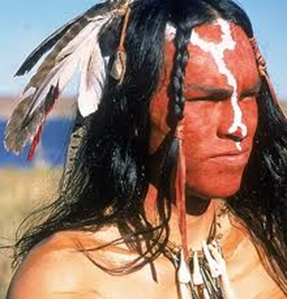 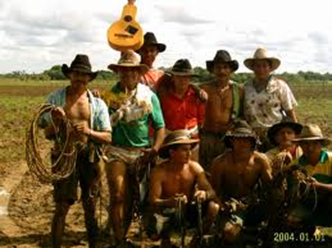 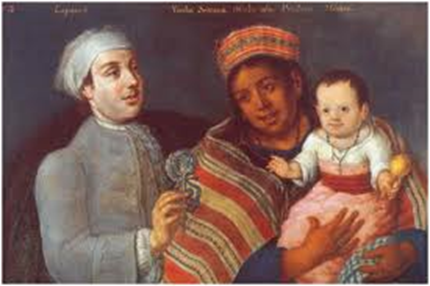 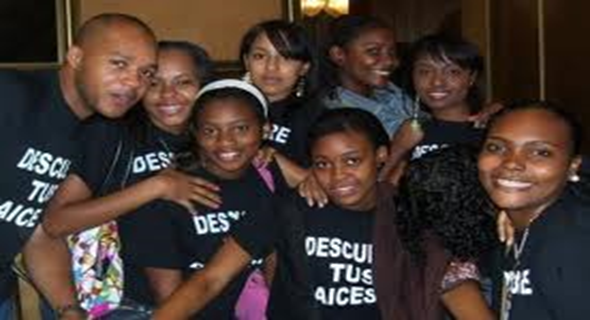 La población de América Latina es de 33 a 35 millones de personas.Son pueblos con su propia forma de ver el mundo, sus particularidades culturales y lingüísticas y con una voluntad cada vez más fuerte de reivindicarlas y de sentirse orgullosos de ellas, a pesar de siglos de opresión y dominación cultural, política, económica y social por parte de grupos socioeconómicos más fuertes.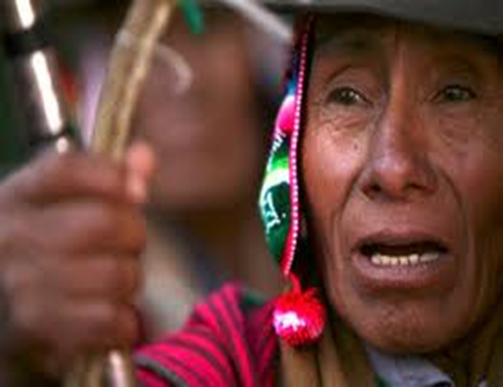 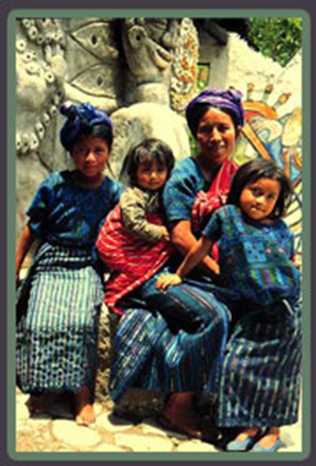 CONCLUSIONESComo grupo podemos concluir que América latina presenta una amplia gama de etnias y culturas diferentes, donde los distintos comienzos que tuvo cada civilización marco un sello característico en Latinoamérica. Pero no ha sido fácil llegar a lo que somos hoy, han pasado largos años de fuertes represiones, cambios sociales y políticos. Creemos que existe una gran deuda con los pueblos que conforman América Latina, pues han dado todo, sin recibir lo justo a cambio. No hemos respetado y apreciado la gran riqueza cultural y étnica que tenemos. Siempre la hemos rechazado y dejado de lado. Cuando todos logremos aceptar las diferencias de América Latina y podamos mirar hacia el futuro con nuevos ojos, Latinoamérica podrá avanzar hacia el desarrollo.CONCEPTUALIZACIÓN: Consultar y responder las siguientes preguntas (Sociales)Consultar a quienes se le llama comunidad Rom y, principalmente, ¿en que lugares de Colombia están?Consultar ¿qué día se celebra la afrocolombianidad en Colombia y por qué?¿En qué lugares de Colombia están asentados la mayor población afro del país y por qué?CONTEXTUALIZACIÓN (Filosofía)Has un cuadro con las principales características del pensamiento (rituales y comportamientos) de la comunidad ROM y la AFROBIBLIOGRAFÍAFilosofía. Pensemos 10. Editorial Voluntad. 1987ZonaActiva. Sociales. 8. Bogotá. Voluntad, 2011.RUBRICA DE EVALUACIÓNActividad máquinas simples y compuestasActividad máquinas simples y compuestasActividad máquinas simples y compuestasActividad máquinas simples y compuestasActividad máquinas simples y compuestasActividad máquinas simples y compuestasAspectos a evaluarESCALA DE CALIFICACIONESCALA DE CALIFICACIONESCALA DE CALIFICACIONESCALA DE CALIFICACIONESCALA DE CALIFICACIONAspectos a evaluar4.6 a 5.0Desempeño superior4.0 a 4.5Desempeño Alto3.0 a 3.9 Desempeño Básico1.0 a 2.9Desempeño bajoPorcentajeCompetencia interpretativa: Desarrollo de Actividades que permitan el uso, manejo y comprensión del conocimientoElabora eficientemente la interpretación del saber previo y lo relaciona con contextos Elabora con creatividad la interpretación del saber previo y lo relaciona con contextosElabora con escasa creatividad la interpretación del saber previo y lo relaciona con contextosElabora con dificultad la interpretación del saber previo y lo relaciona con contextos30%Competencia Crítica: Desarrollo de actividades que involucren la resolución de situaciones problemaDomina y utiliza la información de manera eficiente en la resolución de problemas Domina y utiliza la información de manera eficaz en la resolución de problemas Domina y utiliza escasamente información en la resolución de problemas Domina y utiliza difícilmente la información en la resolución de problemas30$Competencia Dialógica: Desarrollo de actividades que permitan la aplicación de habilidades, las destrezas y la creatividadElabora eficientemente escritos en donde se identifican los temas tratados Elabora medianamente escritos en donde se identifican los temas tratadosElabora escasamente escritos donde identifican los temas tratadosElabora escritos con dificultad en donde se identifican los temas tratados40%Total Total Total Total Total 100%Envíe lo resuelto al correo electrónico diego.salazar@sallecampoamor.edu.co. o Facebook: https://www.facebook.com/diego.salledecampoamor.1 Con su nombre completo y Clei.Envíe lo resuelto al correo electrónico diego.salazar@sallecampoamor.edu.co. o Facebook: https://www.facebook.com/diego.salledecampoamor.1 Con su nombre completo y Clei.Envíe lo resuelto al correo electrónico diego.salazar@sallecampoamor.edu.co. o Facebook: https://www.facebook.com/diego.salledecampoamor.1 Con su nombre completo y Clei.Envíe lo resuelto al correo electrónico diego.salazar@sallecampoamor.edu.co. o Facebook: https://www.facebook.com/diego.salledecampoamor.1 Con su nombre completo y Clei.Envíe lo resuelto al correo electrónico diego.salazar@sallecampoamor.edu.co. o Facebook: https://www.facebook.com/diego.salledecampoamor.1 Con su nombre completo y Clei.Envíe lo resuelto al correo electrónico diego.salazar@sallecampoamor.edu.co. o Facebook: https://www.facebook.com/diego.salledecampoamor.1 Con su nombre completo y Clei.